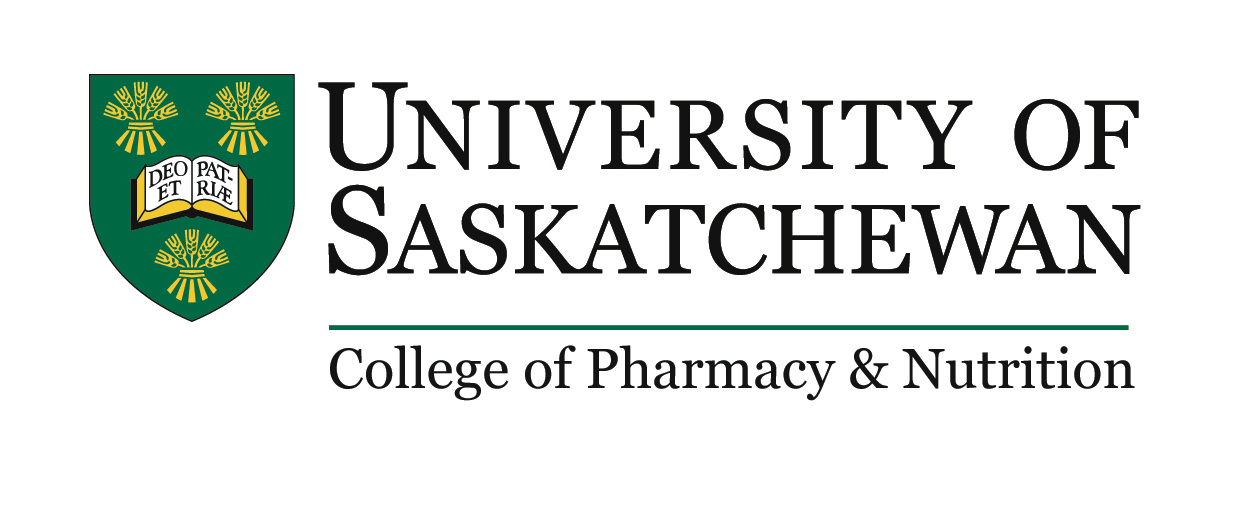 Report of Advisory Committee Meeting – RESEARCH IN PROGRESSStudent:  	Program: Start date: Committee meeting date: Location: The chair welcomed everyone to the meeting and invited the student to give his/her presentation, which was followed by up to two rounds of questions from committee members before the student was asked to leave for an in camera meeting.Major questions/comments from committee members included:During the in camera meeting, the committee discussed the following:Committee comments about timelines suggested on the yearly update form:Professional development opportunities suggested for the student include (i.e. classes, TA or teaching opportunities, journal clubs, seminars, research team meetings, etc.):Other general comments about the student’s performance and progress. If challenges were encountered since the previous meeting or the supervisor and/or committee have concerns about student progress please include details and suggestions for how these can be addressed.	The student was called back into the room and the discussion shared.Meeting adjourned at 		.Signature of meeting Chair:  Date:  Distributed on: MEETING ATTENDANCEMEETING ATTENDANCEChair of the MeetingSupervisor(s)Other Committee Members PresentCommittee Members AbsentOther Individuals PresentPROGRESSPROGRESSPROGRESSCompetencyRating - please select one of the following: N/A or NoneStartedCompleteSatisfactoryUnsatisfactoryCommittee CommentsProgress in Course WorkProgress in Ethics ApprovalContact with SupervisorPresentationWritten DocumentProgress in ProposalCompleteProgress in Research MEETING MINUTES